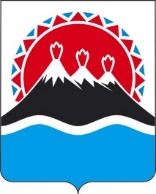 П О С Т А Н О В Л Е Н И ЕПРАВИТЕЛЬСТВАКАМЧАТСКОГО КРАЯг. Петропавловск-КамчатскийВ соответствии с абзацем 3 части 8 статьи 7 Закона Камчатского края от 29.12.2014 № 569 «Об обеспечении участия граждан и их объединений в охране общественного порядка в Камчатском крае»ПРАВИТЕЛЬСТВО ПОСТАНОВЛЯЕТ:1. Утвердить порядок представления заявок, учета и использования форменных жилетов, металлических знаков (жетонов) и бланков удостоверений народного дружинника согласно приложению к настоящему постановлению.2. Настоящее постановление вступает в силу после дня его официального опубликования.Приложение к постановлению 
Правительства Камчатского края
от [Дата регистрации] № [Номер документа]Порядокпредставления заявок, учета и использования форменных жилетов, металлических знаков (жетонов) и бланков удостоверенийнародного дружинникаПорядок предоставления заявок, учета и использования форменных жилетов, металлических знаков (жетонов) и бланков удостоверений народного дружинника (далее – Порядок) предусматривает регистрацию, выдачу, возврат и контроль их наличия.Командир народной дружины направляет в Администрацию Губернатора Камчатского края (далее – Администрация) заявки на выдачу форменных жилетов, металлических знаков (жетонов) и бланков удостоверений народного дружинника. Командир народной дружины несет ответственность за достоверность сведений, содержащихся в заявках на выдачу форменных жилетов, металлических знаков (жетонов) и бланков удостоверений народного дружинника, представляемых в Администрацию.Решение о выдаче (отказе в выдаче) форменных жилетов, металлических знаков (жетонов) и бланков удостоверений народного дружинника принимается Руководителем Администрации в месячный срок со дня принятия от командира народной дружины заявок.Форменные жилеты, металлические знаки (жетоны) и бланки удостоверения народного дружинника выдаются Администрацией командиру народной дружины или уполномоченному им лицу по акту приема-передачи согласно заявкам.Командир народной дружины осуществляет учет и выдачу форменных жилетов, металлических знаков (жетонов) и бланков удостоверений народным дружинникам на период их членства в народной дружине.Регистрация выдачи и возврата форменных жилетов, металлических знаков (жетонов) и бланков удостоверений народного дружинника осуществляется в журнале регистрации (приложение к настоящему порядку).Форменные жилеты, металлические знаки (жетоны) и бланки удостоверений народные дружинники получают лично.При получении форменного жилета, металлического знака (жетона) и бланка удостоверения народный дружинник расписывается в журнале регистрации.Выданные народному дружиннику форменный жилет, металлический знак (жетон) и бланк удостоверения народного дружинника хранятся у него постоянно.Форменный жилет, металлический знак (жетон) и бланк удостоверения народного дружинника подлежат обязательному возврату в случаи исключения народного дружинника из народной дружины.Форменный жилет, металлический знак (жетон) и бланк удостоверения народного дружинника подлежат замене, если является непригодным для использования по назначению вследствие износа, повреждения или других причин.При утрате форменного жилета, металлического знака (жетона) или бланка удостоверения народный дружинник обязан немедленно доложить о пропаже командиру народной дружины.По каждому факту утраты, порчи форменного жилета, металлического знака (жетона) или бланка удостоверения народного дружинника, а также использования в целях, не связанных с выполнением охраны общественного порядка в Камчатском крае командиром народной дружины проводится проверка.Приложение кпорядку представления заявок, учетаи использования форменных жилетов, металлических знаков (жетонов) и бланковудостоверений народного дружинникаЖурналрегистрации выдачи и возврата форменных жилетов, металлических знаков (жетонов) и бланков удостоверений народного дружинника[Дата регистрации]№[Номер документа]Об утверждении Порядка представления заявок, учета и использования форменных жилетов, металлических знаков (жетонов) и бланков удостоверений народного дружинникаПредседатель Правительства  Камчатского края[горизонтальный штамп подписи 1]Е.А. Чекин№ п/пФ.И.О.Отметка о выдачеОтметка о выдачеОтметка о выдачеОтметка о сдачеОтметка о сдачеОтметка о сдачеПодпись№ п/пФ.И.О.форменного жилетаметаллического знака (жетона)бланка удостоверенияформенного жилетаметаллического знака (жетона)бланка удостоверенияПодпись123456789